İL: ORDUTARİH: 15.09.2017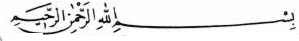 وَاللّهُ جَعَلَ لَكُم مِّنْ أَنفُسِكُمْ أَزْوَاجًا وَجَعَلَ لَكُم مِّنْ أَزْوَاجِكُم بَنِينَ وَحَفَدَةً وَرَزَقَكُم مِّنَ الطَّيِّبَاتِ أَفَبِالْبَاطِلِ يُؤْمِنُونَ وَبِنِعْمَتِ اللّهِ هُمْ يَكْفُرُونَقَالَ رَسُولُ اللَّهِ صَلَّى اللَّهُ عَلَيْهِ وَسَلَّمَ: مَا نَحَلَ وَالِدٌ وَلَدَهُ أَفْضَلَ مِنْ أَدَبٍ حَسَنٍ                                                Nahl, 16/72;     ÇOCUK TERBİYESİ    Muhterem Kardeşlerim!    Çocuklar, aileye Allah’ın bir hediyesi, göz aydınlığı ve emanetidir. Bu emanete karşı ailelerin bir takım görev ve sorumlulukları vardır. Bu sorumlulukların en önemlisi çocukların terbiyesidir.    Okumuş olduğum Ayeti Kerime de Yüce Allah (cc) şöyle buyuruyor: “Allah size kendi cinsinizden eşler, o eşlerinizden de oğullar ve torunlar yarattı. Sizi helal ve güzel rızıklarla gıdalandırdı. Onlar hala batıla mı inanıyorlar ve Allah’ın nimetini inkâr mı ediyorlar.” (1)      Kıymetli Kardeşlerim!      Ebu Selman (r.a.): Ey Allah’ın Rasulü! Bizim çocuklar üzerindeki hakkımız gibi onlarında bizim üzerimizde hakkı var mı? Peygamberimiz (s.a.s.) şöyle buyurdular: “Evet, çocuğun anne babası üzerindeki hakkı, onlara yazmayı, yüzmeyi, ok atmayı öğretmeleri, sağlıklı ve helal rızık temin etmeleridir.”  (2) Hadisten anlaşıldığı üzere, çocuğun anne baba üzerindeki hakkı ona iyi bir eğitim vermesidir.    Hiç şüphe yok ki eğitimin bir parçası da din eğitimidir. Çünkü din duygusu ve Allah fikri insanlarda fıtri bir duygudur. Bu duygunun yönlendirilmesi birinci derece de anne babaya aittir. Nitekim Peygamberimiz (s.a.s.): “Her doğan çocuk, muhakkak İslam fıtratı üzerine doğar, sonra annesi ile babası onu Yahudi, Hıristiyan veya Mecusi yapar.” (3) buyurdular.    Çocukların inanç konusunda birinci derecede aileden etkilendiğini Peygamber Efendimiz haber veriyor. Müslüman olarak dünyaya gelen çocuğa İslamiyet’i öğretmek, anne babanın görevidir. Bu görevi Peygamberlerin yerine getirdiğini Yüce Allah bizlere haber veriyor ve şöyle buyuruyor. “Bunu (bu dini) İbrahim, kendi çocuklarına vasiyet etti. Yakup (a.s.) da öyle yaptı. Ey oğullarım! Muhakkak ki bu dini size Allah seçti (başka dinlerden uzak durun) yalnızca Müslüman olarak can verin.” (4)     Yine Lokman (a.s.) oğluna vasiyetini Yüce Allah bize Kuran da haber vermektedir. Lokman (a.s.): “Yavrum! Namaz kıl, iyiliği emret, kötülükten vazgeçir ve başına gelene sabret. Çünkü bunlar (Allah’ın yapmanı emrettiği) kesin işlerdendir.” (5)     Çocuklarımıza küçük yaştan itibaren, dini eğitim verilmezse, çevreden gelen bir takım sapık telkinlerin etkisinde kalmaları kaçınılmazdır. Çocuklarımıza doğru bilgi verilmezse zararlı ve sapık akımlar devreye girer.     Aziz Kardeşlerim!    Bunun için anne babalar çocuklarının dini terbiye ve eğitimlerine özen göstermeli ve onların kötü alışkanlıklar ve sapık inançlardan korunmaları için her türlü fedakârlığı göstermelidirler.    Yüce Allah kendisini Rab olarak tanıtmaktadır. Rab, terbiye eden demektir. Yüce Allah bizi kitaplar göndererek terbiye etmektedir. O zaman bize düşen görev, çocuklarımızı Allah’ın emirlerini öğretmek ve yasaklarından sakındırmakla, çocuklarımızı ilahi bir terbiye ile yetiştirmiş oluruz.     Çocuklar ilk terbiyelerini aile ocağından alırlar. Aile de öğrendikleri kendilerine ilerisi için ışık olur. Nitekim Peygamber Efendimiz (s.a.s.): “Hiçbir anne baba çocuğuna güzel terbiyeden daha üstün bir bağışta bulunmuş olamaz.” (6) buyuruyorlar.     Anne baba olarak çocuklarımızın dünyalıklarını düşündüğümüz gibi ahiretlerini de düşünmek durumundayız. Çünkü Yüce Allah bu konuda bizleri uyarıyor ve şöyle buyuruyor: “Ey iman edenler! Kendinizi ve ailenizi, yakıtı insanlar ve taşlar olan ateşten koruyun.” (7)      Çocuklarımız bizlere Allah’ın hediyesi ve emanetidir. Onlara sevgi ve şefkat göstermeli, aralarında ayırım yapmamalı, dini terbiye ve eğitimlerine, temiz ve helal gıda ile büyütülmelerine özen göstermeli ve öldükten sonra bizi hayır dua ile anmalarına yardımcı olmalıyız.              [1]   Nahl, 16/72;              [2]   Feyzu’l Kadir, 4/84;              [3]   Buhari, Cenaiz, 80;              [4]    Bakara,2/132;              [5]    Lokman, 31/17;              [6]    Tirmizi, Birr, 33;              [7]    Tahrim, 66/6;    HAZIRLAYAN: Enver OKUTAN Derinçay Mahallesi Merkez Cami İmam-Hatibi KABADÜZ/ORDU              Redaksiyon: İl İrşat Kurulu.